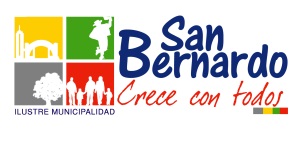 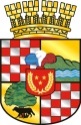 I.  MUNICIPALIDAD DE SAN BERNARDO  SECRETARÍA MUNICIPALPADRÓN DEFINITIVOORGANIZACIONES HABILITADASPARA CONSTITUIREL CONSEJO COMUNAL DE ORGANIZACIONES DE DE  SAN BERNARDOPERÍODO 2020 – 2024ORGANIZACIONES TERRITORIALES:ORGANIZACIONES FUNCIONALES:ORGANIZACIONES  INTERÉS PÚBLICO:ORGANIZACIONES  RELEVANTES:N°JUNTAS DE VECINOSJUNTA DE VECINOS PEREZ OSSAJUNTA DE VECINOS RINCONADA DE CHENAJUNTA DE VECINOS VILLA EL NOCEDAL N° 3JUNTA DE VECINOS VILLA LOS HALCONESJUNTA DE VECINOS VILLA EL REFUGIOJUNTA DE VECINOS VILLA LOS PINOSJUNTA DE VECINOS CONJUNTO LOS JARDINESJUNTA DE VECINOS VILLA LA VARAJUNTA DE VECINOS RAPA NUIJUNTA DE VECINOS VALLE LOS POETAS IIJUNTA DE VECINOS PARQUE RESIDENCIAL EL NOCEDAL N° 1JUNTA DE VECINOS LO MONTEROJUNTA DE VECINOS TEJAS DE CHENA NORTEJUNTA DE VECINOS TEJAS DE CHENAJUNTA DE VECINOS AUTOCONSTRUCCIÓN  DE SAN BERNARDOJUNTA DE VECINOS POBLACIÓN SAN BERNARDOJUNTA DE VECINOS EL OLIVO JUNTA DE VECINOS ACOGIENDO ESPERANZAJUNTA DE VECINOS LA PORTADA DE SAN BERNARDOJUNTA DE VECINOS LA PORTADA SECTOR 1JUNTA DE VECINOS VILLA SANTA MARTAJUNTA DE VECINOS VILLA LA PORTADAJUNTA DE VECINOS VILLA LOS OLIVOSJUNTA DE VECINOS LOS COPIHUESJUNTA DE VECINOS ANDES Nº1JUNTA DE VECINOS ANDES IIJUNTA DE VECINOS VILLA CORDILLERAJUNTA DE VECINOS CERRO LA CAMPANA JUNTA DE VECINOS CORDILLERA 1 HUMANAJUNTA DE VECINOS VILLA SANTA BERNARDITAJUNTA DE VECINOS VILLA CORDILLERA 3JUNTA DE VECINOS VILLA CORDILLERA IVJUNTA DE VECINOS VILLA LAS HORTENSIASJUNTA DE VECINOS VILLA SAN FRANCISCOJUNTA DE VECINOS VILLA SAN FRANCISCO 1JUNTA DE VECINOS LAS HORTENSIAS UNIDASJUNTA DE VECINOS EDUARDO ANGUITA VIIJUNTA DE VECINOS TODOS LOS SANTOSJUNTA DE VECINOS ODH EL ROSARIO UNIDOJUNTA DE VECINOS VILLA LAS CARMELITASJUNTA DE VECINOS CAVAS DE LA VIÑAJUNTA DE VECINOS CONFRATERNIDADJUNTA DE VECINOS AMAZONAS - VOLCANESJUNTA DE VECINOS VILLA LOS VOLCANESJUNTA DE VECINOS SAN PEDRO NOLASCOJUNTA DE VECINOS VALLE DE LLUTAJUNTA DE VECINOS VALLE DE LLUTA Nº2JUNTA DE VECINOS NUEVA ESPERANZA A Y BJUNTA DE VECINOS VILLA LA PORTADA Nº 2JUNTA DE VECINOS ROBERTO LORCA OLGUÍN Nº2JUNTA DE VECINOS ESTRELLA DEL SUR DE SAN BERNARDO JUNTA DE VECINOS VILLA LO BLANCOJUNTA DE VECINOS ANTUPILLÁNJUNTA DE VECINOS ANTUPILLÁN PONIENTEJUNTA DE VECINOS LONCOMILLAJUNTA DE VECINOS COOPERATIVA LO BLANCOJUNTA DE VECINOS UNIÓN NUEVA SAN BERNARDO JOSÉ MIGUEL CARRERAJUNTA DE VECINOS NUEVA SAN BERNARDOJUNTA DE VECINOS ERNESTO MERINO SEGURAJUNTA DE VECINOS VILLA IGNACIO CARRERA PINTOJUNTA DE VECINOS COLON NORTE Nº2JUNTA DE VECINOS CRISTOBAL COLON IJUNTA DE VECINOS VILLA COLON Nº7JUNTA DE VECINOS VILLA SAN ALBERTO HURTADOJUNTA DE VECINOS VILLA PUERTO WILLIAMSJUNTA DE VECINOS VALLE DE AZAPAJUNTA DE VECINOS VILLA LOS AROMOSJUNTA DE VECINOS SAN ESTEBAN Nº3JUNTA DE VECINOS VILLA CHACAOJUNTA DE VECINOS ANGELMOJUNTA DE VECINOS ANGELMO 7JUNTA DE VECINOS CARELMAPUJUNTA DE VECINOS POBLACION BALMACEDAJUNTA DE VECINOS VILLA COSTANERAJUNTA DE VECINOS ANGEL GUARELLOJUNTA DE VECINOS POBLACION SUR PEDRO AGUIRRE CERDAJUNTA DE VECINOS JUANITA DE AGUIRREJUNTA DE VECINOS VILLA PANAMERICANAJUNTA DE VECINOS VILLA PUCARAJUNTA DE VECINOS YERBAS BUENAS IIJUNTA DE VECINOS ALBORADA DEL VALLEJUNTA DE VECINOS VILLA MADRID OSORIOJUNTA DE VECINOS VILLA MANANTIALJUNTA DE VECINOS VILLA EL ALERCEJUNTA DE VECINOS VILLA ASOCIACION DE INDUSTRIASJUNTA DE VECINOS CONJUNTO HABITACIONAL MADRID OSORIOJUNTA DE VECINOS NUEVA CAPITAN OLAVEJUNTA DE VECINOS SAN JOSE DE NOSJUNTA DE VECINOS VILLA ESMERALDA DE NOSJUNTA DE VECINOS ROBERT KENNEDYJUNTA DE VECINOS 58 NORTEJUNTA DE VECINOS V CENTENARIOJUNTA DE VECINOS VILLA LAS PALMERAS Nº1JUNTA DE VECINOS VILLA LAS PALMERAS IIJUNTA DE VECINOS LAS PALMERAS IIIJUNTA DE VECINOS LAS PALMERAS IVJUNTA DE VECINOS VILLA LAS ALAMEDASJUNTA DE VECINOS VILLA LOS FUNDADORESJUNTA DE VECINOS VILLA NUEVO SIGLOJUNTA DE VECINOS LA FORESTA DE NOSJUNTA DE VECINOS VILLA AMANECER DE PORTALESJUNTA DE VECINOS PORTAL NOSJUNTA DE VECINOS AIRES DEL VALLEJUNTA DE VECINOS LO HERRERAJUNTA DE VECINOS LO INFANTEJUNTA DE VECINOS ANDRES RUIZ TAGLEJUNTA DE VECINOS LA ESTRELLAJUNTA DE VECINOS PUENTE MAIPO - LA VARA - LOS MORROSJUNTA DE VECINOS VILLA VALLE NEVADOJUNTA DE VECINOS VALLE NEVADO 2JUNTA DE VECINOS SAN ALBERTO DE NOSJUNTA DE VECINOS POEMAS DE MANUEL MAGALLANESJUNTA DE VECINOS CUMBRES DE NOSJUNTA DE VECINOS CASAS DEL PARQUEJUNTA DE VECINOS CERRO EL PLOMOJUNTA DE VECINOS SAN ALBERTOJUNTA DE VECINOS  PARQUE CENTRAL LOS SUSPIROSJUNTA DE VECINOS GRANDES POEMAS JUNTA DE VECINOS BENJAMIN VIELJUNTA DE VECINOS ALMIRANTE RIVEROSJUNTA DE VECINOS LA CAMPIÑA DE NOSJUNTA DE VECINOS LAS PALMAS DE NOS IIIJUNTA DE VECINOS LAS DALIAS DE NOSJUNTA DE VECINOS CERRO NEGROJUNTA DE VECINOS DUCERES 2 Y 3JUNTA DE VECINOS POBLACION CARBOMETJUNTA DE VECINOS RINCONADA DE NOSJUNTA DE VECINOS VILLA RINCONADA DE NOSJUNTA DE VECINOS VILLA EL FARO DE NOSJUNTA DE VECINOS EL CERRILLO DE SAN BERNARDO JUNTA DE VECINOS LA ESTANCILLAJUNTA DE VECINOS SAN LEON DE NOSJUNTA DE VECINOS MICROBARRIO LA ESTACION NOSJUNTA DE VECINOS BARRIO SANTA FILOMENA DE NOSN°AGRUPACIONES O ASOCIACIONESASOCIACION DEPORTIVA DE  VOLEIBOL DE SAN BERNARDOASOCIACION COMUNAL DE FUTBOL SENIOR DE SAN BERNARDOAGRUPACION DE MUJERES EMPRENDEDORAS UNION Y ESPERANZAAGRUPACION  DE FOLKLORE DE SAN BERNARDOASOCIACION DEPORTIVA INDEPENDIENTE DE FUTBOL VIEJOS CRAKS Y SENIORS DE SAN BERNARDOASOCIACION DE ARBITROS DE SAN BERNARDO CENTROASOCIACION DEPORTIVA COMUNAL DE BASQUETBOL SAN BERNARDOASOCIACION DEPORTIVA DE CLUBES DE TENIS DE MESA DE SAN BERNARDOASOCIACION DE PROPIETARIOS VILLA EL ANDENAGRUPACIÓN FOLKÓRICA LOS CHENITAS DE SAN BERNARDON°CENTROS CULTURALES, ARTISTICOS Y LITERARIOSCENTRO CULTURAL, ARTISTICO Y LITERARIO TITANIUMCENTRO CULTURAL ARTISTICO Y LITERARIO VICTOR JARACENTRO CULTURAL Y SOCIAL TEJAS DE CHENACENTRO CULTURAL Y SOCIAL MUSICA Y DANZA SIKURI  MALTACENTRO CULTURAL Y SOCIAL SANTA TERESA DE LOS MORROSCENTRO CULTURAL Y SOCIAL ESPERANZA TRABAJO Y FECENTRO CULTURAL ARTISTICO Y LITERARIO BEST PRODUCTIONCENTRO CULTURAL ARTISTICO Y LITERARIO CENTRO KULTURAL ANDINO A.K.A.CENTRO CULTURAL, ARTISTICO, LITERARIO CLUB AUCA REHUE #10CENTRO CULTURAL SAN BERNARDOCENTRO CULTURAL SOCIAL ARTE PUBLICOCENTRO CULTURAL ARTISTICO Y LITERARIO ENTRE VOCESCENTRO CULTURAL Y DEPORTIVO ANTONIO ROMAN ABARCAN°CENTROS DE DESARROLLOCENTRO DE DESARROLLO SOCIAL MUJERES DE LAUTAROCENTRO DE DESARROLLO SOCIAL HUERTA DEL CESFAM RAÚL CUEVAS PALMACENTRO DE DESARROLLO SOCIAL ANTUCALLACENTRO DE DESARROLLO SOCIAL ALEGRIA  CENTRO DE DESARROLLO SOCIAL Y CULTURAL UNION RENACER PERSA 40CENTRO DE DESARROLLO SOCIAL LA GLORIA DEL SINAICENTRO DE DESARROLLO SOCIAL EL SUEÑO DE LOS NIÑOSCENTRO DE DESARROLLO SOCIAL EBEN - EZERCENTRO DE DESARROLLO SOCIAL EXPANSION JUVENILCENTRO DE DESARROLLO SOCIAL NO + VIOLENCIA EN LA POBLA EL SECRETO UNIDAD Y RESPETOCENTRO DE DESARROLLO SOCIAL JEVIETCENTRO DE DESARROLLO SOCIAL JEFAS DE HOGAR EMPRENDIENDO UN FUTUROCENTRO DE DESARROLLO SOCIAL MANOS DE MUJERCENTRO DE DESARROLLO SOCIAL MI CASA ES TU CASA CENTRO DE DESARROLLO SOCIAL A.O.SCENTRO DE DESARROLLO SOCIAL LAS GOLONDRINAS DE LA PORTADACENTRO DE DESARROLLO SOCIAL LUZ Y SOLCENTRO DE DESARROLLO SOCIAL RENACER DEL PINOCENTRO DE DESARROLLO SOCIAL FENIXCENTRO DE DESARROLLO SOCIAL AMIGAS EX LICEANASCENTRO DE DESARROLLO SOCIAL LINKO HUENUNCENTRO DE DESARROLLO SOCIAL CARVALLOCENTRO DE DESARROLLO SOCIAL PEUMAYENCENTRO DE DESARROLLO SOCIAL SAN FRANCISCOCENTRO DE DESARROLLO SOCIAL AMIGOS DE CAPILLA SANTA MARTACENTRO DE DESARROLLO SOCIAL TEOBALDO FUENTESCENTRO DE DESARROLLO SOCIAL MANOS MARAVILLOSASCENTRO DE DESARROLLO SOCIAL CRISTIANA DE LA UNIDADCENTRO DE DESARROLLO SOCIAL CULTURAL Y COMUNICACIÓN ALBORADACENTRO DE DESARROLLO SOCIAL JAZER JASENCENTRO DE DESARROLLO SOCIAL TIEMPO DE SANIDAD Y RESTAURACION PARA CHILECENTRO DE DESARROLLO SOCIAL MAESTRANZA VERDECENTRO DE DESARROLLO SOCIAL  MAESTRANZA + CULTURACENTRO DE DESARROLLO SOCIAL VALIENTES DE LA PAMPACENTRO DE DESARROLLO SOCIAL AMIGOS PARQUE FERROVIARIO MARTIRES DE LA MAESTRANZACENTRO DE DESARROLLO SOCIAL INSTITUTO O´HIGGINIANO DE LA PROVINCIA DEL MAIPOCENTRO DE DESARROLLO SOCIAL CREANDO AMISTADCENTRO DE DESARROLLO SOCIAL BARRIO ESTACIONCENTRO DE DESARROLLO SOCIAL AMIGOS DE SANTA ANACENTRO DE DESARROLLO SOCIAL AMOR EN ACCIONCENTRO DE DESARROLLO SOCIAL UNA LUZ UNA ESPERANZACENTRO DE DESARROLLO SOCIAL VICTORIA COVADONGACENTRO DE DESARROLLO SOCIAL  CULTURAL Y DEPORTIVO BICIPEDALCENTRO DE DESARROLLO SOCIAL CIRCULO DE GUIAS Y SCOUTS POR SIEMPRE SAN BERNARDOCENTRO DE DESARROLLO SOCIAL DEPARTAMENTO PROFESORES JUBILADOSCENTRO DE DESARROLLO SOCIAL AUDIO SIETECENTRO DE DESARROLLO SOCIAL SOL NACIENTECENTRO DE DESARROLLO SOCIAL LAS VIAJERAS DEL TELARCENTRO DE DESARROLLO SOCIAL COMUNIDAD TERAPEUTICA VIDACENTRO DE DESARROLLO SOCIAL ALEGRIA DE VIVIRCENTRO DE DESARROLLO SOCIAL  REVOLUCIÓN PLUSCENTRO DE DESARROLLO SOCIAL DULCE ESPERANZACENTRO DE DESARROLLO SOCIAL AUTOAYUDA JOAN ALSINACENTRO DE DESARROLLO SOCIAL ANELEYCENTRO DE DESARROLLO SOCIAL NUEVAS MUJERES PARA EL FUTURO DE LO HERRERACENTRO DE DESARROLLO SOCIAL BRIGADA DE PREVENCION CONTRA INCENDIOS LO HERRERACENTRO DE DESARROLLO SOCIAL KÜMEKE MAPUCENTRO DE DESARROLLO SOCIAL GRUPO SCOUT CRISTIANO VENCEDORESCENTRO DE DESARROLLO SOCIAL Y TERAPEUTICO AYELENCENTRO DE DESARROLLO SOCIAL TERRASOLCENTRO DE DESARROLLO SOCIAL PERGOLA SACRAMENTALCENTRO DE DESARROLLO SOCIAL FAMILIAS Y AMIGOS ROSITA RENARDCENTRO DE DESARROLLO SOCIAL C.A.V.CENTRO DE DESARROLLO SOCIAL LUZ Y ESPERANZACENTRO DE DESARROLLO SOCIAL LILAS DE NOS N°CENTROS DE PADRES Y APODERADOSCENTRO DE PADRES Y APODERADOS CARDENAL ANTONIO SAMORECENTRO DE PADRES Y APODERADOS EMILIA GONZALEZ ESPINOZACENTRO DE PADRES Y APODERADOS REPUBLICA DE EEUU DE AMERICACENTRO DE PADRES Y APODERADOS ESCUELA D-774 ALEMANIACENTRO DE PADRES Y APODERADOS JAVIERA CARRERA VERDUGOCENTRO DE PADRES Y APODERADOS BARTOLOMÉ FLORESCENTRO DE PADRES Y APODERADOS SALA CUNA Y JARDIN INFANTIL PAPELUCHOCENTRO DE PADRES Y APODERADOS ESCUELA BASICA COMANDANTE CARLOS CONDELLCENTRO DE PADRES Y APODERADOS JARDIN TODOS LOS SANTOSCENTRO DE PADRES Y APODERADOS INTI - SUYAICENTRO DE PADRES Y APODERADOS DE SALA CUNA Y JARDIN INFANTIL PAICAVICENTRO DE PADRES Y APODERADOS JARDIN INFANTIL Y SALA CUNA AYELENCENTRO DE PADRES Y APODERADOS DEL JARDIN INFANTIL POYENTUMAPUCENTRO DE PADRES Y APODERADOS DEL CENTRO ABIERTO LAS SEMILLITASCENTRO DE PADRES Y APODERADOS ESCUELA VALLE DE LLUTACENTRO DE PADRES Y APODERADOS JARDIN INFANTIL Y SALA CUNA ELUNEYCENTRO DE PADRES Y APODERADOS COLEGIO DOMINGO EYZAGUIRRECENTRO DE PADRES Y APODERADOS ESCUELA ANTUPILLAN CENTRO DE PADRES Y APODERADOS KIM KUMTUNCENTRO DE PADRES Y APODERADOS ESCUELA PARTICULAR Nº68 TERESIANA DE SAN JOSECENTRO DE PADRES Y APODERADOS HERNAN MERINO CORREACENTRO DE PADRES Y APODERADOS ESCUELA LIBERTADOR BERNARDO O'HIGGINSCENTRO DE PADRES Y APODERADOS ANGELMOCENTRO DE PADRES Y APODERADOS COLEGIO SUPERIOR DEL MAIPOCENTRO DE PADRES Y APODERADOS ESCUELA CHARLES DE GAULLECENTRO DE PADRES Y APODERADOS LICEO COMERCIAL SAN BERNARDOCENTRO DE PADRES Y APODERADOS ESCUELA DIFERENCIAL E-791CENTRO DE PADRES Y APODERADOS COLEGIO PARTICULAR SAN JOSECENTRO DE PADRES Y APODERADOS ANTIYALCENTRO DE PADRES Y APODERADOS INSTITUTO SAN PABLO MISIONEROCENTRO DE PADRES Y APODERADOS COLEGIO MONTESSORICENTRO GENERAL DE PADRES Y APODERADOS DEL COLEGIO REPUBLICA DEL BRASILCENTRO DE PADRES Y APODERADOS LICEO POLIVALENTE ELVIRA BRADY MALDONADOCENTRO DE PADRES Y APODERADOS COLEGIO SEBASTIAN ELCANOCENTRO DE PADRES Y APODERADOS LICEO NACIONAL BICENTENARIO DE EXCELENCIA SAN BERNARDOCENTRO DE PADRES Y APODERADOS ESCUELA DE LENGUAJE Y PARVULOS RENACERCENTRO DE PADRES Y APODERADOS JARDIN INFANTIL SALA CUNA SUEÑO DE COLORESCENTRO DE PADRES Y APODERADOS COLEGIO SAN IGNACIO COLLEGECENTRO DE PADRES Y APODERADOS ESCUELA ELEODORO YAÑEZ PONCE DE LEONCENTRO DE PADRES Y APODERADOS RAYENCENTRO DE PADRES Y APODERADOS ESCUELA HARAS LOS CONDORESCENTRO DE PADRES Y APODERADOS ESCUELA DIEGO PORTALESCENTRO DE PADRES Y APODERADOS COLEGIO JOSE NUEZ MARTINCENTRO DE PADRES Y APODERADOS SILLANKICENTRO DE PADRES Y APODERADOS DEL JARDIN INFANTIL RUCAMANQUECENTRO DE PADRES Y APODERADOS COLEGIO PALMARES LOS CONDORESCENTRO DE PADRES Y APODERADOS ALTERRAN°DISCAPACITADOSGRUPO ARCOIRIS DISCAPACITADOS SAN BERNARDOORGANIZACIÓN DE DISCAPACITADOS RENACERN°FEMENINAS CENTRO DE MADRES LAS PEREZOCITASCENTRO DE MADRES MUJERES Y FAMILIA DE ESFUERZOCENTRO DE MADRES JUAN XXIIICENTRO DE MADRES ILUSIONCENTRO DE MADRES LAS MATRIARCASCENTRO DE MADRES SANTA GEMITATALLER DE MANUALIDADES SAN BERNARDOCENTRO DE MADRES LAS HORTENCIASCENTRO DE MADRES TIEMPOS MEJORESCENTRO DE MADRES LA VERDADTALLER DE MANUALIDADES TRABAJANDO CON ALEGRIACENTRO ARTISTICO LAS AZUCENASORGANIZACIÓN FEMENINA TEJIENDO CON ALEGRIATALLER DE MANUALIDADES MANOS VIRTUOSASORGANIZACIÓN FEMENINA TALLER MANOS DE HADASCENTRO DE MADRES LAS AMIGAS DEL CROCHETCENTRO DE MADRES LA ILUSION DE VILLA ESPAÑATALLER TEJIENDO VIDACENTRO DE MADRES RAICES MGCENTRO DE MADRES LAS CACATUASCENTRO DE MADRES CREANDO SUEÑOSCENTRO DE MADRES MANOS LABORIOSASCENTRO DE MADRES LAS CAMELIASORGANIZACIÓN FEMENINA TEMPORERAS DEL FUTUROCENTRO DE MADRES DINA DE LO HERRERACENTRO DE MADRES LOS ANHELOSCENTRO DE MADRES LUZ Y ESPERANZAN°CENTROS JUVENILES CENTRO  DE ALUMNOS COLEGIO PRESIDENTE JOSE MANUEL BALMACEDACENTRO  DE ALUMNOS LICEO CARDENAL ANTONIO SAMORECENTRO JUVENIL LOF KUDAUCENTRO DE ALUMNOS LUCILA GODOY ALCAYAGACENTRO JUVENIL RED DE HÉROESCENTRO JUVENIL THE GLASS OF GORE WARSCENTRO DE ALUMNOS LICEO INDUSTRIAL MIGUEL AYLWIN GAJARDOCENTRO JUVENIL GRUPO CENTAUROS DE SAN JORGECENTRO DE ALUMNOS COLEGIO ORDEN DE SAN JORGECENTRO DE ALUMNOS COLEGIO SUPERIOR DEL MAIPOCENTRO JUVENIL ESTUDIANTES SIN LUCROCENTRO JUVENIL CRECE SAN BERNARDOCENTRO DE ALUMNOS ESCUELA DIFERENCIAL E-791CENTRO JUVENIL BIKE PARK SAN BERNARDOCENTRO DE ALUMNAS LICEO POLIVALENTE ELVIRA BRADY MALDONADOCENTRO DE ALUMNOS FIDEL PINOCHET LE - BRUNCENTRO DE ALUMNOS COLEGIO MONTESSORICENTRO DE ALUMNOS LICEO NACIONAL BICENTENARIO DE EXCELENCIA SAN BERNARDOCENTRO DE ALUMNOS CENTRO EDUCACIONAL PADRE ALBERTO HURTADOCENTRO DE ALUMNOS VESPERTINO ELIODORO  YAÑEZ  PONCE  DE  LEONCENTRO DE ALUMNOS COLEGIO SANTIAGO EMPRENDEDORESCENTRO DE ALUMNOS CENTRO EDUCACIONAL CLARA SOLOVERAN°CLUBES DE ADULTOS MAYORES CLUB DE ADULTO MAYOR SABIDURIA Y ESFUERZO DEL NOCEDAL 3CLUB DE ADULTO MAYOR DISFRUTANDO LA TERCERA EDADCLUB DE ADULTO MAYOR ESPERANZA DE VIVIRCLUB DE ADULTO MAYOR SUEÑOS DORADOSCLUB DEL ADULTO MAYOR AMIGOS PADRE HURTADOCLUB DE ADULTO MAYOR AMIGOS POR LA VIDACLUB DE ADULTO MAYOR DR. RAUL CUEVAS PALMACLUB DE ADULTO MAYOR LUZ Y ESPERANZACLUB DE ADULTO MAYOR ESPIRITU JOVENCLUB DE ADULTO MAYOR FLOR DE ESPERANZACLUB DE ADULTO MAYOR ESPERANZA DE VIDA MEJORCLUB DE ADULTO MAYOR ANA ROSA DE LAS FLORESCLUB DE ADULTO MAYOR ROSAS Y JAZMINESCLUB DE ADULTO MAYOR MARIA DE LOS ANGELES CLUB DE ADULTO MAYOR FLORECER DE LOS OLIVOSCLUB DE ADULTOS MAYORES NUEVO MILENIOCLUB DE ADULTO MAYOR BICENTENARIOCLUB DE ADULTO MAYOR LARGA VIDACLUB DE ADULTO MAYOR ANGUITA DOSCLUB DE ADULTO MAYOR EL EDENCLUB DE ADULTO MAYOR NUEVA LAS PARCELASCLUB DEL ADULTO MAYOR PROGRESO Y FAMILIA CLUB DE ADULTO MAYOR LAS CANITAS DEL AMAZONASCLUB DE ADULTOS MAYORES SANTA LUISA DE MARILLACCLUB DE ADULTO MAYOR LAS ESTRELLAS DE SANTA ANACLUB DE ADULTO MAYOR LAS DINAMICASCLUB DE ADULTO MAYOR GIRASOLCLUB DEL ADULTO MAYOR LAS VIOLETASCLUB DE ADULTO MAYOR AMISTAD Y CARIÑOCLUB DE ADULTO MAYOR RENACERCLUB DE ADULTO MAYOR BIENVENIDA PRIMAVERACLUB DE ADULTO MAYOR EXPERIENCIA DE VIDACLUB DE ADULTO MAYOR RENACER LUMINOSOCLUB DE ADULTO MAYOR  NUEVA JUVENTUDCLUB DE ADULTO MAYOR NUEVA SAN BERNARDOCLUB DE ADULTO MAYOR INSTITUTO COMERCIAL DE SAN BERNARDOCLUB DE ADULTOS MAYORES LIBERTADOR BERNARDO O´HIGGINSCLUB ADULTO MAYOR IGNACIO CARRERA PINTOCLUB ADULTO MAYOR MUJERES DE CHILECLUB ADULTO MAYOR JUAN PABLO IICLUB DE ADULTO MAYOR SAN CAMILO DE LELLISCLUB DE ADULTO MAYOR LAS PODEROSAS DEL BCLUB DE ADULTOS MAYORES VILLA PUERTO GROSSECLUB DE ADULTO MAYOR PEQUEÑO ANGELITOCLUB DE ADULTO MAYOR UNION Y COMPAÑERISMOCLUB DE ADULTO MAYOR UN SUEÑO PARA SAN ESTEBANCLUB DE ADULTO MAYOR NUEVA ESPERANZA VILLA ANGELMOCLUB DE ADULTO MAYOR LAS ROSAS DE SAN BERNARDOCLUB DE ADULTO MAYOR AMANECER BALMACEDACLUB DE ADULTO MAYOR AMOR A LA VIDA DE MAESTRANZACLUB DE ANCIANOS LUZ Y PROGRESOCLUB ADULTO MAYOR BAJO EL MISMO ALEROCLUB DE ADULTO MAYOR LAS AMERICAS DE LA CASONACLUB DE ADULTO MAYOR SIEMPRE UNIDOS CLUB DE ADULTO MAYOR LAS ORQUIDEAS DE SAN BERNARDOCLUB DE ADULTO MAYOR FERROVIARIOS EX MAESTRANZACLUB DE ADULTO MAYOR ORLANDO GALLARDO CARDENASCLUB DE ADULTO MAYOR BRILLANDO EL SOLCLUB DE ADULTO MAYOR ANDEN DEL RECUERDOCLUB DE ADULTO MAYOR ROMPIENDO ESQUEMASCLUB DE ADULTO MAYOR LOS SESENTA Y MASCLUB DE ADULTO MAYOR ILUSION OTOÑALCLUB DE ADULTO MAYOR CORAZON JOVIALCLUB DE ADULTO MAYOR PUENTE DE AMISTADCLUB DE ADULTO MAYOR DULCE EDADCLUB DE ADULTO MAYOR ENVEJECER CON ALEGRIACLUB DE ADULTOS MAYORES CAMINANDO JUNTOSCLUB DE ADULTO MAYOR VOLVER A NACERCLUB DE ADULTO MAYOR CUATRO DE JUNIOCLUB DE ADULTO MAYOR PUCARA DE CHENACLUB DEL ADULTO MAYOR VALLE VERDECLUB DE ADULTOS MAYORES LAS JOYITASCLUB DE ADULTO MAYOR VILLA MALALHUECLUB DE ADULTO MAYOR LAS CHICAS Y CHICOS DEL AYERCLUB DE ADULTO MAYOR MIGUITAS DE TERNURACLUB DE ADULTOS MAYORES SAN JOSE DE NOSCLUB DE ADULTO MAYOR LAS GOLONDRINASCLUB DE ADULTO MAYOR SIEMPRE EN PRIMAVERACLUB DE ADULTO MAYOR LOMAS DE MIRASURCLUB DE ADULTO MAYOR RAYENCLUB DE ADULTO MAYOR ELLOS Y ELLASCLUB DE ADULTO MAYOR RENOVADOSCLUB DE ADULTO MAYOR ANHELO DE VIVIRCLUB DE ADULTO MAYOR RENACER QUINTO CENTENARIOCLUB DE ADULTO MAYOR SOL Y LUNACLUB DE ADULTO MAYOR LOS HALCONESCLUB DE ADULTOS MAYORES EL ESFUERZOCLUB DE ADULTO MAYOR FLOR DE PRIMAVERACLUB DE ADULTO MAYOR LAS BRISAS DEL ROMERALCLUB DEL ADULTO MAYOR CINCO PINOCLUB DE ADULTOS MAYORES SAN LEON DE NOSCLUB DE ADULTO MAYOR EL CERRILLON°CLUBES DEPORTIVOS TALLER DE GIMNASIA NOCEDAL 1CLUB DEPORTIVO KENPO LOS HALCONES SAN BERNARDOCLUB DEPORTIVO COLOR ESPERANZACLUB DEPORTIVO FERRO CORVICLUB ATLETICO SAN BERNARDOCLUB DEPORTIVO AMANECER DE SAN BERNARDO TENIS DE MESACLUB DEPORTIVO LUIS TORRESCLUB DEPORTIVO JUVENTUD CATOLICACLUB DEPORTIVO ALIANZA UNIDACLUB DEPORTIVO SAN LORENZOCLUB DEPORTIVO OVNI ALL STARS CHILECLUB DEPORTIVO VILLA SANTA MARTA RAMA SENIORCLUB DEPORTIVO JUVENTUD UNIDACLUB DEPORTIVO DIVAS LOS COPIHUESTALLER DEPORTIVO VIDA SANA LOS COPIHUESCLUB DEPORTIVO ROCKET ROLLER RACECLUB DEPORTIVO VILLAREAL LAS HORTENSIASCLUB DEPORTIVO PADRE HURTADOCLUB DEPORTIVO SAN BERNARDO CICLISMO MONTAÑACLUB DEPORTIVO GABRIEL DE AVILESCLUB DEPORTIVO SAN AGUSTINCLUB DEPORTIVO LUIS FERNANDEZCLUB DEPORTIVO CICLISMO LO BLANCOCLUB DEPORTIVO LAS ZUMBERAS CLUB DEPORTIVO SOCIAL DE RAYUELA 12 DE FEBREROCLUB DEPORTIVO DE BOXEO CORONADOCLUB DEPORTIVO JUAN SOTOCLUB DEPORTIVO SIEMPRE SENIORCLUB DEPORTIVO SOCIAL MILLONARIOS VILLA CHENACLUB DEPORTIVO AGUILAS NEGRAS VILLA CHENACLUB DEPORTIVO DE RAYUELA NUEVA SAN BERNARDOCLUB DEPORTIVO ESCUELA DE TALENTOSCLUB DEPORTIVO, SOCIAL Y CULTURAL DE AJEDREZ CAPABLANCACLUB DEPORTIVO BOXEO CHANNELCLUB DEPORTIVO DE BICICROSS DE SAN BERNARDOCLUB DEPORTIVO CLUB METROPOLITANO DE AEROMODELISMO DE SAN BERNARDOCLUB DEPORTIVO, SOCIAL Y CULTURAL LOS TOROS DE SAN BERNARDOCLUB DEPORTIVO SAN BERNARDO UNIDOCLUB DEPORTIVO BARRIO ORIENTECLUB DEPORTIVO NATACION MAIPOCLUB DEPORTIVO NADANDO POR SAN BERNARDOCLUB DEPORTIVO LAS  GAVIOTAS DE SAN BERNARDOCLUB DEPORTIVO TRIROJAS SAN BERNARDOCLUB DEPORTIVO SAN BERNARDO VOLEIBOLCLUB DEPORTIVO REAL BARCELONACLUB DEPORTIVO BELHO HORIZONTECLUB DEPORTIVO BOXEO VILLA CHACAOCLUB DEPORTIVO SOCIAL Y CULTURAL SDB RAPA NUICLUB DEPORTIVO DE RAYUELA MAESTRANZA CENTRALCLUB DEPORTIVO Y CULTURAL SUPERIOR DEL MAIPOCLUB DEPORTIVO LICEO COMERCIAL SAN BERNARDOCLUB DE PATINAJE ARTÍSTICO INSTITUTO SAGRADO CORAZON DE SAN BERNARDOCLUB DEPORTIVO MADRID FUTBOL CLUB DEL 8CLUB DEPORTIVO HAITIANO SAN BERNARDO CHILECLUB DEPORTIVO MUNICIPAL FEMENINO SAN BERNARDOCLUB DEPORTIVO KARATE - DO DOJO HOKAMACLUB DEPORTIVO  SKATEBOARD SAN BERNARDOCLUB DEPORTIVO SOCIAL Y CULTURAL REINA DEL AIRECLUB DEPORTIVO DE BOXEO CARLOS ROJAS GUTIERREZCLUB DEPORTIVO CGE ZONAL SAN BERNARDOCLUB DEPORTIVO BELO LYCAN CLASSICCLUB DEPORTIVO SAN BERNARDOCLUB DEPORTIVO EUGENIO MATTECLUB DEPORTIVO STRIKE ACADEMYCLUB DEPORTIVO ESGRIMA DE SAN BERNARDOCLUB DEPORTIVO DE CAZA Y PESCA, LANZAMIENTO Y CASERIA DE PLATILLOS ROSAS DEL SURCLUB DEPORTIVO DE TIRO AL VUELO, OLIMPICO, ECOLOGICO CAZA Y PESCA PUCARÁ DE CHENACLUB DEPORTIVO CATEMITOCLUB DEPORTIVO JOAN ALSINACLUB DEPORTIVO FEMENINO LAS ALAMEDASCLUB DEPORTIVO MENTE Y SALUDCLUB DEPORTIVO 930CF-FUNCIONAL FITCLUB DEPORTIVO GINEBRA ROLLER CLUB SAN BERNARDOTALLER DEPORTIVO ZUMBA HANS GEIGERCLUB DEPORTIVO UNION LO HERRERACLUB DEPORTIVO RENACER LO HERRERACLUB DEPORTIVO SAN ENRIQUECLUB DEPORTIVO Y DE RAYUELA LAS BRISAS - ROMERALCLUB DEPORTIVO SAN ADOLFOCLUB DEPORTIVO SANTA ALICIACLUB DEPORTIVO HWA - RANG ITFCLUB DEPORTIVO VILLA DUCERES CLUB DEPORTIVO EL FARO-CARBOMET SAN BERNARDOCLUB DEPORTIVO SAN JORGECLUB DEPORTIVO HARAS LOS CONDORESCLUB DEPORTIVO SAN LEON DE NOSN°COMITES DE ADELANTO COMITÉ DE ADELANTO CORMORANES UNIDOS COMITÉ DE ADELANTO EL REFUGIOCOMITÉ DE ADELANTO SANTA ROSA DE LIMACOMITÉ DE ADELANTO PAZ Y ESPERANZACOMITÉ DE ADELANTO LA VARA 3175COMITÉ DE ADELANTO EL NOCEDAL Nº1COMITÉ DE ADELANTO SALVADOR ALLENDECOMITÉ DE ADELANTO LAS MARGARITAS DE SAN BERNARDOCOMITÉ DE ADELANTO CONSTRUYENDO NUESTRA CASACOMITÉ DE ADELANTO ANTONIO AZOCARCOMITÉ DE ADELANTO RAICES DE SAN BERNARDOCOMITÉ DE ADELANTO SECTOR #1 OLIVO ACOMITÉ DE ADELANTO AMERICA JUNIORCOMITÉ DE ADELANTO EL PROGRESO EN POLARISCOMITÉ DE ADELANTO EL DIVINO SEÑORCOMITÉ DE ADELANTO LUNA NUEVACOMITÉ DE ADELANTO RENACER DE LOS COPIHUESCOMITÉ DE ADELANTO SAN FRANCISCO TODOS UNIDOSCOMITÉ DE ADELANTO LA ESPERANZA DE CORDILLERACOMITÉ DE ADELANTO LAS HUMANASCOMITÉ DE ADELANTO ANGUITAS UNIDASCOMITÉ DE ADELANTO ESPERANZA A Y BCOMITÉ DE ADELANTO NUESTRO DESAFIOCOMITÉ DE ADELANTO POR UN MAÑANA MEJORCOMITÉ DE ADELANTO MEJORANDO NUESTRA CASACOMITÉ DE ADELANTO PROYECTO FAMILIARCOMITÉ DE ADELANTO ANGEL MARTINEZCOMITÉ DE ADELANTO FUERZA Y ESPERANZACOMITÉ DE ADELANTO TRABAJANDO POR UN MEJOR FUTUROCOMITÉ DE ADELANTO POR UN MEJOR FUTUROCOMITÉ DE ADELANTO ESPERANZA DE SOÑARCOMITÉ DE ADELANTO VIVIENDAS DIGNAS DE LA PORTADACOMITE DE ADELANTO EL SUEÑO DE AMAZONAS Y VOLCANESCOMITÉ DE ADELANTO NUEVO RENACERCOMITÉ DE ADELANTO UN NUEVO AMANECER 3COMITÉ DE ADELANTO MI GRAN SUEÑOCOMITÉ DE ADELANTO JUNTOS LO LOGRAREMOSCOMITÉ DE ADELANTO GUERRERAS DE SANTA ANA COMITÉ DE ADELANTO VILLA LA PAZCOMITÉ DE ADELANTO CONTRA VIENTO Y MAREACOMITÉ DE ADELANTO SERVICIO SEGURO SOCIALCOMITÉ DE ADELANTO VILLA ANTUPILLAN 1COMITÉ DE ADELANTO ANTUPILLAN PONIENTECOMITÉ DE ADELANTO NUESTROS SUEÑOSCOMITÉ DE ADELANTO POR UN MEJOR VIVIRCOMITE DE ADELANTO LUCHAR CON FECOMITÉ DE ADELANTO CLARA SOLOVERACOMITÉ DE ADELANTO PLAZA SAN JORGE COMITÉ DE ADELANTO LA LATACOMITÉ DE ADELANTO VILLA COLON 3COMITÉ DE ADELANTO PROGRESO VILLA CRISTOBAL COLONCOMITÉ DE ADELANTO EL JARDINCOMITÉ DE ADELANTO INTERACTIVO VILLA LOS AROMOSCOMITÉ DE ADELANTO LA ESPERANZA DE MARTÍN DE SOLISCOMITÉ DE ADELANTO VILLA CHACAO COMITÉ DE ADELANTO FUERZA Y PROGRESOCOMITÉ DE ADELANTO EDUARDO PRADOCOMITÉ DE ADELANTO MAESTRESCOMITÉ DE ADELANTO MILLAHUECOMITÉ DE ADELANTO VILLA ESPAÑACOMITÉ DE ADELANTO NUEVA CASACOMITÉ DE ADELANTO SAN BENITOCOMITÉ DE ADELANTO NUEVA YERBAS BUENASCOMITÉ DE ADELANTO NUEVOS  PROYECTOS  PARA YERBAS BUENASCOMITÉ DE ADELANTO SANTA JULIACOMITÉ DE ADELANTO LOS TRIGALESCOMITÉ DE ADELANTO EL MILAGRO DE NOSCOMITÉ DE ADELANTO ESPERANZA VILLA V CENTENARIOCOMITÉ DE ADELANTO VILLA ITAHUECOMITÉ DE ADELANTO LAS PALMERASCOMITÉ DE ADELANTO VALLE LAS TRANCASCOMITÉ DE ADELANTO UNIDOS POR SIEMPRECOMITÉ DE ADELANTO ESPERANZA DE LO HERRERACOMITÉ DE ADELANTO PARCELAS SANTA TERESA DE TANGOCOMITÉ DE ADELANTO ROMEO MURGACOMITÉ DE ADELANTO FACETASCOMITÉ DE ADELANTO LAS BRISAS DE TERRACOMITÉ DE ADELANTO LA SELVACOMITÉ DE ADELANTO VECINOS UNIDOS LA CAMPIÑA DE NOSCOMITÉ DE ADELANTO DUCERES IICOMITÉ DE ADELANTO FUNDO SAN JORGEN°COMITES DE ALLEGADOS COMITÉ DE ALLEGADOS Y PERSONAS SIN CASA NUEVA ESPERANZA DE RINCONADA DE CHENACOMITÉ DE ALLEGADOS Y PERSONAS SIN CASA POR MI TIERRACOMITÉ DE ALLEGADOS Y PERSONAS SIN CASA NUESTRA LUZCOMITÉ DE ALLEGADOS Y PERSONAS SIN CASA MEJOR VIVIRCOMITÉ DE ALLEGADOS LA VARACOMITÉ DE ALLEGADOS Y PERSONAS SIN CASA PROGRESO LOS PINOSCOMITÉ DE ALLEGADOS NUEVA ESPERANZA DE LAS MARGARITASCOMITÉ DE ALLEGADOS Y PERSONAS SIN CASA LO MONTERO DE SAN BERNARDOCOMITÉ DE ALLEGADOS SUEÑO DORADOCOMITÉ DE ALLEGADOS MI CASA BELLA COMITÉ DE ALLEGADOS RENACER SAN BERNARDOCOMITÉ DE ALLEGADOS Y PERSONAS SIN CASA PADRE HURTADO 2COMITÉ DE ALLEGADOS UNION LAS PARCELASCOMITÉ DE ALLEGADOS Y PERSONAS SIN CASA RENACER DE LOS COPIHUESCOMITÉ DE ALLEGADO Y PERSONAS SIN CASA ATREVETE A SOBREVIVIRCOMITÉ DE ALLEGADOS Y PERSONAS SIN CASA PARA VIVIR CON DIGNIDADCOMITÉ DE ALLEGADOS Y PERSONAS SIN CASA LA ESPERANZA DE SAN FRANCISCOCOMITÉ DE ALLEGADOS Y PERSONAS SIN CASA HACIA NUESTRO FUTUROCOMITÉ DE ALLEGADOS Y PERSONAS SIN CASA BICENTENARIO DE ALLEGADOSCOMITÉ DE ALLEGADOS Y PERSONAS SIN CASA SAN FRANCISCO 2 UNIDOS POR UN FUTUROCOMITÉ DE ALLEGADOS Y PERSONAS SIN CASA SANTA TERESA DE LOS MORROSCOMITÉ DE ALLEGADOS Y PERSONAS SIN CASA ALCANZANDO UN SUEÑOCOMITÉ DE ALLEGADOS NUEVO PORVENIR CORDILLERACOMITÉ DE ALLEGADOS PADRE ALBERTO HURTADO Nº1COMITÉ DE ALLEGADOS JUNTOS PODEMOS MASCOMITÉ DE ALLEGADOS LA PONDEROSACOMITÉ DE ALLEGADOS SEGUNDO ESPERANZA DE SAN FRANCISCOCOMITÉ DE ALLEGADOS COMUNIDAD LAS HORTENSIASCOMITÉ DE ALLEGADOS ANGUITA UNIDASCOMITÉ DE ALLEGADOS TODOS UNIDOS POR LUIS JOFRECOMITÉ DE ALLEGADOS POR LA RAZON O LA FUERZACOMITÉ DE ALLEGADOS TRABAJANDO POR UN FUTUROCOMITÉ DE ALLEGADOS ANGUITAS UNIDAS Nº 2COMITÉ DE ALLEGADOS  CHILE - HAITÍCOMITÉ DE ALLEGADOS  LUCHANDO POR MI CASA, MI SUEÑOCOMITÉ DE ALLEGADOS  SANTA BERNARDITACOMITÉ DE ALLEGADOS ESPERANZA DE VIDA LA PORTADACOMITÉ DE ALLEGADOS LUCHANDO POR MI CASACOMITÉ DE ALLEGADOS Y PERSONAS SIN CASA LO MONTERO IVCOMITÉ DE ALLEGADOS Y PERSONAS SIN CASA CON BACHELET TODOS PODEMOSCOMITÉ DE ALLEGADO Y PERSONAS SIN CASA CAMINO A UN FUTURO NUEVOCOMITÉ DE ALLEGADO Y PERSONAS SIN CASA UN FUTURO PARA NUESTROS HIJOSCOMITÉ DE ALLEGADOS Y PERSONAS SIN CASA VIDA NUEVA PARA NUESTROS HIJOSCOMITÉ DE ALLEGADOS Y PERSONAS SIN CASA EL SUEÑO DE MIS ANGELESCOMITÉ DE ALLEGADOS ALCANZANDO NUESTROS SUEÑOSCOMITÉ DE ALLEGADOS FUNCIONARIOS EL PINOCOMITÉ DE ALLEGADOS JUVENCIO VALLECOMITÉ DE ALLEGADOS Y PERSONAS SIN CASA LA ESPERANZA DE LA JUVENTUDCOMITÉ DE ALLEGADOS MARIA MAGDALENACOMITÉ DE ALLEGADOS CONSTRUYENDO EL FUTURO COMITÉ DE ALLEGADOS Y PERSONAS SIN CASA MI PRIMER ANHELOCOMITÉ DE ALLEGADOS FUTURO HOGARCOMITÉ DE ALLEGADOS VERDE ESPERANZACOMITÉ DE ALLEGADOS LOS AROMOS CCOMITÉ DE ALLEGADOS LOS AROMOS IVCOMITÉ DE ALLEGADOS JUNTOS PODEMOS SURGIRCOMITÉ DE ALLEGADOS JUNTOS POR UN SUEÑO 2COMITÉ DE ALLEGADOS Y PERSONAS SIN CASA LA ESTRELLA DE SAN BERNARDOCOMITÉ DE ALLEGADOS NUEVA VIDA Y ESPERANZACOMITÉ DE ALLEGADOS LOS NARANJOSCOMITÉ DE ALLEGADOS FRANCISCO GARRIDOCOMITÉ DE ALLEGADOS LAS CASAS DE LO HERRERACOMITÉ DE ALLEGADOS TIERRA ESPERANZACOMITÉ DE ALLEGADOS NOVA VIDACOMITÉ DE ALLEGADOS MI SUEÑO DORADOCOMITÉ DE ALLEGADOS Y PERSONAS SIN CASA NUEVA ILUSIONCOMITÉ DE ALLEGADOS JUNTOS ENPRENDIENDO NUESTROS SUEÑOSCOMITÉ DE ALLEGADOS LUCHANDO POR UN SUEÑOCOMITÉ DE ALLEGADOS Y PERSONAS SIN CASA LOS GIRASOLESCOMITÉ DE ALLEGADOS LAS TRES REJASCOMITÉ DE ALLEGADOS MI SUEÑO, MI CASA DE SAN BERNARDOCOMITÉ DE ALLEGADOS Y PERSONAS SIN CASA ESPERANZA DE VIDACOMITÉ DE ALLEGADOS FE, ESPERANZA LO HERRERACOMITÉ DE ALLEGADOS HIJOS DEL ROMERALCOMITÉ DE ALLEGADOS VILLA EL ALTOCOMITÉ DE ALLEGADOS TODOS JUNTOS POR UN SUEÑOCOMITÉ DE ALLEGADOS CONSTRUYENDO UN SUEÑOCOMITÉ DE ALLEGADOS NUEVA VIDACOMITÉ DE ALLEGADOS CAMINANDO JUNTOSCOMITÉ DE ALLEGADOS LOS SILOS DE NOSCOMITÉ DE ALLEGADOS EL CERRILLO DE NOSN°OTRAS ORGANIZACIONES  ORGANIZACIÓN ANIMALISTA FAMILIA ANIMAL CHILECONSEJO DE DESARROLLO LOCAL DE SALUD CENTRO FAMILIAR CAROL URZÚACONSEJO DE DESARROLLO LOCAL DE SALUD EL MANZANOCLUB REHABILITADOR DE ALCOHOLICOS SAN BERNARDOCLUB DE YOGA KUNDALINI SHAKTI PADMOVIMIENTO GUATITA DE DELANTAL SAN BERNARDOORGANIZACIÓN ANIMALISTA S.O.S.ROTARY CLUB DE SAN BERNARDO SURGRUPO DE ARTESANOS AYUN KEYUNAMIGOS DE LA BRIGADA JUVENIL DE BOMBEROS PRIMERA COMPAÑÍACLUB DE TIRO AL VUELO AGUILAS AZULESORGANIZACIÓN ANIMAL 4 PATITAS SAN BERNARDOGRUPO AUTOAYUDA ALEGRUPTALLER DE  MANUALIDADES TEJIENDO ILUSIONESGRUPO DE CRONICOS ETERNA PRIMAVERAORGANIZACIÓN ANIMALISTA CALLEJERITOS SAN BERNARDOCONSEJO DE DESARROLLO LOCAL DE SALUD CENTRO DE SALUD FAMILIAR (CESFAM) PADRE JOAN ALSINAPUEBLITO ARTESANAL DE SAN BERNARDOESCUELA DE CULTURA Y DISCIPLINAS DEPORTIVAS ORIENTALES TAOORGANIZACIÓN DE APOYO AL JOVEN Y ADULTO AUTISTA MARCELO BARRIGA CATALANTALLER DE YOGA Y PILATES VIVIENDO MEJOR EN LOMAS DE MIRASURNATIVA ORGANIZACIÓN ECOLOGICAGRUPO DE AMIGOS LO HERRERACONSEJO DE DESARROLLO LOCAL LO HERRERATALLER DE GIMNASIA VIDA ACTIVACONSEJO DE DESARROLLO LOCAL CECOF RIVERA DEL MAIPOCLUB DE ESQUI NAUTICO SAN LEONCLUB DE ESQUI NAUTICO LAGUNA ACULEON°OTROS CENTROS  CENTRO SOCIAL CULTURAL Y DEPORTIVO EL REMANZOCENTRO DE HIPOTERAPIA EQQUSCENTRO AUTOAYUDA NAVIDADCENTRO DE CRECIMIENTO INTEGRAL CRISALIDACENTRO DE ALUMNOS LICEO DE ADULTOS PUCARA DE CHENACENTRO INTEGRAL GUATITA DELANTAL SALUD, BIENESTAR SOCIAL, CULTURAL Y DEPORTIVA  SAN BERNARDON°OTROS COMITES  COMITÉ DE SEGURIDAD VILLA ARTES Y LETRASCOMITÉ DE SEGURIDAD PASAJE LUIS STROZZICOMITÉ DE EMERGENCIAS NOCEDAL 2COMITÉ DE SEGURIDAD LOS ASTURIANOSCOMITÉ DE SEGURIDAD PARQUE RESIDENCIAL EL NOCEDAL 1COMITÉ DE SEGURIDAD VILLA LAS MARGARITASCOMITÉ DE SEGURIDAD VECINOS MIGUEL LUIS AMUNATEGUICOMITÉ DE SEGURIDAD PASAJE CHENACOMITÉ DE SEGURIDAD LA LATACOMITÉ DE SEGURIDAD HARAS DE SAN BERNARDO 2COMITÉ DE SEGURIDAD CASAS DEL PARQUE ETAPA 4COMITÉ DE ALCANTARILLADO DE AGUAS SERVIDAS RURAL LA ESTRELLA DE SAN BERNARDOCOMITÉ DE SEGURIDAD SAN JOSÉCOMITÉ DE SEGURIDAD PADRE BARROSCOMITÉ DE SEGURIDAD UNIDOSCOMITÉ DE SEGURIDAD VECINOS POR NO + DELINCUENCIACOMITÉ DE SEGURIDAD VILLA BARROS ARANACOMITÉ DE SEGURIDAD NUESTRAS RAÍCESCOMITE DE AGUA POTABLE RURAL EL ROMERALCOMITÉ DE SEGURIDAD FALDEOS DE NOS CERRO NEGROCOMITÉ DE SEGURIDAD POEMA MOMENTOCOMITE DE AGUA POTABLE RURAL LA ESTANCILLA DE NOSN°MÚSICALES Y FOLKLÓRICOS GRUPO FOLKLORICO TAKINA I TE AHÍGRUPO DE PROYECCIÓN FOLKLÓRICA ARAOS DE MI TIERRAGRUPO FOLKLORICO BRISAS CANTANDO EN SAN BERNARDOGRUPO FOLKLORICO MANA OTE RANGIGRUPO FOLKLORICO ADULTO CUECA CHILENA EL OLIVO AGRUPO FOLKLORICO ADMAPUGRUPO Y TALLER FOLKLORICO MILLARAYGRUPO FOLKLORICO Y PROYECCION ANDINA JACHA INTIGRUPO FOLKLORICO COSECHANDO TRADICIONESGRUPO DE DANZA Y FOLKLORE JAZBA GRUPO FOLKLORICO LAS TRANQUERAS DE SAN BERNARDOGRUPO FOLKLORICO LA HACIENDA DE SAN BERNARDOGRUPO FOLKLORICO RAICES CAMPESINASGRUPO FOLKLÓRICO RONDALLAGRUPO FOLKLORICO  PROGRESISTAS DE LA BRAVAGRUPO FOLKLORICO BRAVISIMA PASIONGRUPO DE PROYECCIÓN FOLKLÓRICA LOS JILGUERITOS DE SAN BERNARDOGRUPO FOLKLORICO POROTOS CON RIENDASBALLET FOLKLORICO JUVENIL DE SAN BERNARDOORQUESTA JUVENIL FIDEL PINOCHET LE BRUNGRUPO FOLKLORICO ENTRE SOMBREROS Y TACONESGRUPO FOLKLORICO AMIGOS DE LOS CHENITASGRUPO FOLKLORICO ARRABALES DE SAN BERNARDOCORO DE PROFESORES DE SAN BERNARDOCORO POLIFONICO ROTARY CLUB DE SAN BERNARDOBAILE SOCIAL Y CULTURAL DE LA VIRGEN DEL CARMEN DE SAN BERNARDOCORO MUNICIPAL ADULTO MAYORBALLET FOLKLÓRICO SAN BERNARDO DE LA CAPITAL DEL FOLKLORE DE CHILEBANDA MUSICAL WAYNA CHIRAGRUPO ARTISTICO BAILANDO CON LA CULTURA Y LAS ARTESGRUPO MUSICAL BIG BAND SAN BERNARDOGRUPO DE ADULTO MAYOR DE PROYECCION FOLKLORICO RAKY DUAMGRUPO FOLKLORICO VECINOS DEL MAIPOGRUPO FOLKLORICO CAPORALES SANTOSGRUPO DE PROYECCION FOLKLORICA PASION DE MI TIERRAGRUPO FOLKLORICO AITUE DE SAN BERNARDOGRUPO FOLKLORICO LLAUQUENGRUPO MUSICAL Y CULTURAL ALTERNOGRUPO FOLKLORICO CON EL ALMA Y UN PAÑUELOGRUPO FOLKLORICO KILLARI DE SAN BERNARDOCONJUNTO DE PROYECCIÓN FOLKLÓRICA VALLE LO HERRERA DE SAN BERNARDOGRUPO FOLKLORICO AYEKANTUNCLUB DE CUECA LA CORRALERA DE SAN BERNARDOBALLET FOLKLORICO RAICES DEL MAIPON°ORGANIZACIONES DE INTERÉS PÚBLICOASOCIACIÓN INDÍGENA NEHUENTUAIN ALTERRA HOCKEY CLUBCENTRO COMUNITARIO Y DEPORTIVO VILLA ESPAÑACENTRO CULTURAL ARTÍSTICO Y LITERARIO VIDA SANACENTRO CULTURAL COVADONGA 46CENTRO DE ALUMNOS BALDOMERO LILLOCENTRO DE ALUMNOS LICEO INDUSTRIAL HARDWARECENTRO DE DEPORTES MONTEROCENTRO DE DESARROLLO PARA LA PROMOCION DE LA SALUD QUILLAGUACENTRO DE DESARROLLO SOCIAL COMUNICACIONES MAXIMACENTRO DE DESARROLLO SOCIAL FUTURO DOWNCENTRO DE DESARROLLO SOCIAL GOD (GRUPO OBRAS DIVINAS)CENTRO DE DESARROLLO SOCIAL LUCHANDO POR UN FUTURO MEJORCENTRO DE DESARROLLO SOCIAL MOVIMIENTO SAN BERNARDO SUENA FUERTECENTRO DE DESARROLLO SOCIAL MUJERES SAN BERNARDOCENTRO DE DESARROLLO SOCIAL RESTAURACIÓNCENTRO DE DESARROLLO SOCIAL Y COMUNICACIONES SIEMPRECENTRO DE DESARROLLO SOCIAL Y CULTURAL CIRCULO SURCENTRO DE ECOLOGÍA SOCIAL ECOBARRIALCENTRO DE MADRES ANA MARIA DE NOSCENTRO DE MADRES EL ESFUERZOCENTRO DE MADRES FE ESPERANZA Y PAZCENTRO DE MADRES IGNACIO CARRERA PINTOCENTRO DE MADRES LA CONCEPCIONCENTRO DE MADRES LA SELVACENTRO DE MADRES NOV E TOICENTRO DE PADRES Y APODERADOS ESCUELA PILAR MOLINER DE NUEZCENTRO DE PADRES Y APODERADOS JARDÍN INFANTIL MUNDO FELIZCENTRO DE PADRES Y APODERADOS JARDIN INFANTIL PRINCIPITOCENTRO JUVENIL JUVENTUD UNIVERSITARIA EMPRENDEDORACENTRO TALLER CULTURAL FEMENINO MANOS MÁGICASCLUB ADULTO MAYOR EL NOCEDAL UNOCLUB ADULTO MAYOR EL SENDERO DEL FERROCARRILCLUB ADULTO MAYOR EXPERIENCIA LOS PINOSCLUB ADULTO MAYOR LAS PRIMAVERASCLUB ADULTO MAYOR PADRE JOSE MONCADACLUB ADULTO MAYOR RENACER DE CARBOMETCLUB ADULTO MAYOR SEGUIR CRECIENDOCLUB DE ADULTO MAYOR ALEGRÍA DE VIVIRCLUB DE ADULTO MAYOR AMIGAS Y AMIGOSCLUB DE ADULTO MAYOR AMOR A LA VIDACLUB DE ADULTO MAYOR AMOR Y TERNURACLUB DE ADULTO MAYOR BUENAS NUEVASCLUB DE ADULTO MAYOR DEPORTE Y TURISMO AL ATARDECERCLUB DE ADULTO MAYOR FLOR DE LUNACLUB DE ADULTO MAYOR FUNDADORES PONIENTECLUB DE ADULTO MAYOR LA CASA DE TODOSCLUB DE ADULTO MAYOR LA CHACRA DE MI ABUELOCLUB DE ADULTO MAYOR LA ESPERANZACLUB DE ADULTO MAYOR LA ILUSION DE CARELMAPUCLUB DE ADULTO MAYOR LA MARAVILLACLUB DE ADULTO MAYOR LAS CAMELIASCLUB DE ADULTO MAYOR LAS COTORRITASCLUB DE ADULTO MAYOR LAS PALMERITASCLUB DE ADULTO MAYOR LOS AÑOS PLATEADOSCLUB DE ADULTO MAYOR MANUTARACLUB DE ADULTO MAYOR NUEVA VIDACLUB DE ADULTO MAYOR REMANZO DE PAZCLUB DE ADULTO MAYOR TEJAS DE CHENACLUB DE ADULTO MAYOR TERESA ESPERANZACLUB DE ADULTO MAYOR TRIGALCLUB DE ADULTO MAYOR VIDAS DE OTOÑOCLUB DE ADULTO MAYOR VILLA LOS AROMOSCLUB DE ADULTOS MAYORES CRISTALCLUB DE ADULTOS MAYORES GANAS DE VIVIRCLUB DE ADULTOS MAYORES VILLA SANTA MARTACLUB DE DEPORTES HURACANCLUB DEL ADULTO MAYOR EL PROGRESOCLUB DEL ADULTO MAYOR ESTRELLA DEL SURCLUB DEL ADULTO MAYOR LUZ DE AMATISTACLUB DEPORTIVO AROMOS DE CHENACLUB DEPORTIVO COLOR ESPERANZA TEJAS DE CHENACLUB DEPORTIVO DE KARATE DOJO LOPEZCLUB DEPORTIVO DE PATINAJE ARTÍSTICO SAN BERNARDOCLUB DEPORTIVO ESCUELAS INTER CHILECLUB DEPORTIVO ESTRELLA DE CARACASCLUB DEPORTIVO LAS CHICAS FENIXCLUB DEPORTIVO RAMA DE ANDINISMO Y EXCURSIONISMO MAESTRANZA CENTRAL SAN BERNARDOCLUB DEPORTIVO RITMOS Y BAILE ENTRETENIDOCLUB DEPORTIVO SOCIAL Y CULTURAL FLAMENGOCLUB DEPORTIVO SOCIAL Y CULTURAL TRANS VULE DUCAUDCOMITÉ DE ADELANTO ANGUITA DOSCOMITE DE ADELANTO DUCERES IIICOMITÉ DE ADELANTO MAESTRANZA N6COMITÉ DE ADELANTO VILLA LAS ALAMEDASCOMITE DE ADELANTO VILLA MALALHUECOMITÉ DE SEGURIDAD  JUAN CANELO MONTENEGROCOMITE DE SEGURIDAD BARRIO SANTA FILOMENA DE NOSCONSEJO DE DESARROLLO LOCAL COFRATERNIDADCONSEJO DE DESARROLLO LOCAL DE SALUD CONSULTORIO DR. RAÚL CUEVASCONSEJO DE DESARROLLO LOCAL DE SALUD JUAN PABLO IICONSEJO DE DESARROLLO LOCAL DE SALUD NUEVA ESPERANZADAMAS DE BURDEO VOLUNTARIAS DEL CANCER HOSPITAL PARROQUIAL DE SAN BERNARDOGRUPO DE PROYECCIÓN FOLCLÓRICA EL JUNCAL DE  SAN BERNARDOGRUPO DE PROYECCIÓN FOLKLÓRICA CERRILLO - LOS MORROSGRUPO DE PROYECCION FOLKLORICA CUCARAGRUPO FOLKLORICO ESCENCIAS DE CHILEJUNTA DE VECINOS AMERICA - BUENOS AIRESJUNTA DE VECINOS EDUARDO ANGUITA DOSJUNTA DE VECINOS BUENAVENTURAJUNTA DE VECINOS COLON IIJUNTA DE VECINOS CONDOMINIO LAS PARCELASJUNTA DE VECINOS DUCERESJUNTA DE VECINOS EL ALTO DE SAN BERNARDOJUNTA DE VECINOS ESCRITOR OSCAR CASTROJUNTA DE VECINOS ESTRELLA DE CHILEJUNTA DE VECINOS GRUPO HABITACIONAL VILLA ESPAÑAJUNTA DE VECINOS JUVENCIO VALLEJUNTA DE VECINOS LA COMUNIDAD LAS HORTENCIASJUNTA DE VECINOS LA SELVAJUNTA DE VECINOS LAS BRISAS DE SAN BERNARDOJUNTA DE VECINOS LAS HORTENSIAS IIIJUNTA DE VECINOS LAS PALMAS DE NOSJUNTA DE VECINOS LOMAS DE MIRASURJUNTA DE VECINOS LOS CONQUISTADORESJUNTA DE VECINOS LOS PORTALES DE SAN BERNARDOJUNTA DE VECINOS LOS PRADOS DE NOSJUNTA DE VECINOS LOS VALORES DEL OLIVOJUNTA DE VECINOS NOVA VIDAJUNTA DE VECINOS NUEVA ESPERANZAJUNTA DE VECINOS PARQUE LOS AVELLANOSJUNTA DE VECINOS PINO SURJUNTA DE VECINOS POBLACIÓN SANTA MARTAJUNTA DE VECINOS PORTALES ORIENTEJUNTA DE VECINOS PROGRESO EL OLIVO BJUNTA DE VECINOS SAN ANTONIO DE TANGO IIJUNTA DE VECINOS SANTA FILOMENA DE NOSJUNTA DE VECINOS SANTA ROSA DE LIMAJUNTA DE VECINOS SANTA TERESA UNIDAD VECINAL JUNTA DE VECINOS UNIDOS MÁS SEGUROSJUNTA DE VECINOS UNION AMERICANA Y YERBAS BUENASJUNTA DE VECINOS VILLA CUATRO  DE JUNIOJUNTA DE VECINOS VILLA CHENA UV29JUNTA DE VECINOS VILLA CORDILLERA N° 2JUNTA DE VECINOS VILLA EL NOCEDAL N° 2JUNTA DE VECINOS VILLA FERROVIARIAJUNTA DE VECINOS VILLA LAS HORTENSIAS IIJUNTA DE VECINOS VILLA LOS ALERCESJUNTA DE VECINOS VILLA POLARISJUNTA DE VECINOS VILLA SANTA ANAORGANIZACION MAPUCHE SUYAITALLER FEMENINO EL ARTE DE LAS MANOSVOLUNTARIADO ROBERTO MORALES AYUDA A LA COMUNIDADCUERPO DE BOMBEROS DE SAN BERNARDOCRUZ ROJA FILIAL SAN BERNARDOCLUB DE LEONES SAN BERNARDOUNIÓN COMUNAL DE JUNTAS DE VECINOS DE SAN BERNARDOROTARY CLUB SAN BERNARDOUNIÓN COMUNAL DE CONSEJEROS DE DESARROLLO LOCAL DE SALUD DE LOS SERVICIOS DE SALUDUNIÓN COMUNAL DE ADULTOS MAYORS DE SAN BERNARDOGRUPO DE MUJERES NACERCENTRO LITERARIO ATENEO DE SAN BERNARDOFUNDACIÓN CAMINANDO JUNTOSASOCIACIÓN RESCATANDO PATITASO.N.G. PROMUJERESASOCIACIÓN CULTURAL ABRAZO DE ESCRITORESO.N.G. CREA CONCIENCIA NUEVAFUNDACIÓN JUSTICIA Y FAMILIADEFENSA CIVIL SAN BERNARDOBIGNOTTI HERMANOS SOCIEDAD ANÓNIMAACEROS CHILE S.A.AMÉRICAN ACADEMY S.A.ARCAYA Y LÓPEZ S.ABOTTAI S.A.CARBOMET INDUSTRIAL S.A.CAROZZI S.A.CASAGRANDE CHENA LTDA.CENTRO MÉDICO FARR LTDA.COLEGIO CAMINITO S.A.CONGREGACIÓN INMACULADA CONCEPCIÓNCONPREN-GRAU PREFABRICADOS DE HORMIGÓN LTDA.FERRETERÍA HASBÚN HERMANOS LTDA.FUNDACIÓN DR. JORGE PÉREZ RIFOFUNDACIÓN EDUCACIÓN Y CULTURA LA FUENTEFUNDACIÓN EDUCACIONAL MASTER 7FUNDACIÓN INSTITUTO PROFESIONAL DUOC UCFUNDICIÓN VULCO LIMITADAHIPERMERCADO TOTTUS S.A.HOMBERGER Y CÍA S.A.HUNTER DOUGLAS CHILE S.A.INDUSTRIA DE ALIMENTOS TRENDY S.A.INDUSTRIA QUÍMICA POPELKA S.A.LABORATORIO BARIK Y CÍA. LTDA.LABORATORIOS GARDEN HOUSE FARMACÉUTICA RIO EBRO Y LA RIOJA (MARÍA DOLORES LAGOS)MAEST. E INGENIER. LO ESPEJO S.A.MAESTRANZA JOMA LTDA.MAESTRANZA SCHIAPPACASSE LTDA.MAESTRANZA TÉCNICA – MATEC LTDA.MALL PASEO SAN BERNARDO SPAMANUF. ALPARGATAS IBERIAMARMOR ABARCA JAIME MANUELMOLIBDENOS Y METALES S.A.MOLINERA FERRER HERMANOS S.A.MOLYMET TRADING S.A.PACIFIC NUT COMPANY CHILE S.A.PANIFICADORA LA FLORESTA LTDA.PREFABRICADOS DE HORMIGÓN GRAU S.A.SEMILLAS TRACY LTDA.SHERWIN WILLIAMS DE CHILE S.A.SOC. PRODUCTORES DE LECHE S.A.SOCIEDAD EDUCACIONAL INSTITUTO DOMINGO EYZAGUIRRE LIMITADASOCIEDAD EDUCACIONAL SAINT ARIELI  LIMITADASOPROLE S.A.TRAVERSO S.A.VULCO S.A.WATTS COMERCIAL S.A.